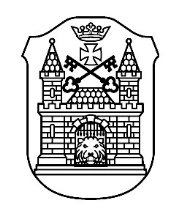 Rīgas 1. Kristīgā pamatskolaA. Deglava iela 3, Rīga, LV-1009, tālrunis 67273824, e-pasts r1krps@riga.lvPašnovērtējuma ziņojumsPubliskojamā daļaSASKAŅOTSIzglītības iestādes vispārīgs raksturojumsIzglītojamo skaits un īstenotās izglītības programmas 2021./2022. mācību gadā Izglītības iestādes iegūtā informācija par izglītojamo iemesliem izglītības iestādes maiņai un mācību pārtraukšanai izglītības programmā (2 – 3 secinājumi par izglītojamiem, kuri uzsākuši vai pārtraukuši mācības izglītības iestādē):dzīvesvietas maiņa (cik daudzi izglītojamie izglītības iestādē 2021./2022. mācību gada laikā);Mācības pārtraukuši  8 (astoņi) izglītojamie, jo vecāki mainījuši dzīvesvietuvēlme mainīt izglītības iestādi (cik daudzi izglītojamie izglītības iestādē 2021./2022. mācību gada laikā, galvenie iestādes maiņas iemesli);Skolu mainījuši 2 (divi) izglītojamie pēc 6. klases beigšanas, vēloties mācības turpināt vispārējās vidējās izglītības iestādēscits iemesls (cik daudzi izglītojamie izglītības iestādē, iestādes maiņas iemesls).No izglītojamo skaita atskaitīti 2 (divi) izglītojamie sakarā ar nelaimes gadījumu – bojāeju ugunsnelaimē. Viens izglītojamais pēc vienīgā apgādnieka nāves tika nogādāts citā pašvaldībā Pedagogu ilgstošās vakances un atbalsta personāla nodrošinājums Izglītības iestādes darbības pamatmērķi un prioritātes Izglītības iestādes misija – Rīgas 1. Kristīgās pamatskolas misija un mērķis ir veselas un stipras personības izaugsme un Latvijas kristīgās izglītības koordinēšana, organizēšana, pilnveidošana un popularizēšana valstī un ārpus Latvijas robežām, kā arī skolas mikrorajona klimata uzlabošana un izglītošana Izglītības iestādes vīzija  par izglītojamo – Kristīgais pasaules uzskats par apkārtējām lietām, to izvērtējums Dieva patiesības gaismā, sevis pilnveidošana par īstiem un godīgiem valsts pilsoņiem, kas savā ikdienas dzīvē realizē augstos kristīgās dzīves ideālus, pietuvojoties sevis izzināšanai caur Kristus redzējuma prizmu – faktors, kas katru indivīdu dara īpašu un tajā pašā laikā uzliek milzīgu atbildības un pienākuma nastu Izglītības iestādes vērtības cilvēkcentrētā veidā – Rīgas 1. Kristīgā pamatskola ir brīvu, radošu un atbildīgu personību audzinoša kristīga vispārizglītojoša pamatskola ar demokrātisku vidi, teicama līmeņa, prasmju un kompetenču bezmaksas apguvi 2021./2022. mācību gada darba prioritātes un sasniegtie rezultātiInformācija, kura atklāj izglītības iestādes darba prioritātes un plānotos sasniedzamos rezultātus 2022./2023. mācību gadā (kvalitatīvi un kvantitatīvi)Kritēriju izvērtējums  Kritērija “Kompetences un sasniegumi” stiprās puses un turpmākas attīstības vajadzības Kritērija “Vienlīdzība un iekļaušana” stiprās puses un turpmākas attīstības vajadzības Kritērija “Pieejamība” stiprās puses un turpmākas attīstības vajadzības Kritērija “Drošība un labklājība” stiprās puses un turpmākas attīstības vajadzības3.5. Kritērija “Infrastruktūra un resursi” stiprās puses un turpmākas attīstības vajadzības4. Informācija par lielākajiem īstenotajiem projektiem par 2021./2022. mācību gadāEiropas Savienības izglītības, mācību, jaunatnes un sporta programmas „Erasmus+” KA2 Stratēģiskās partnerības sadarbības projekta “Fantāziju un radošumu rosinošā grāmatu pasaule“ (EUR 28 190,00) realizācija īstenota daļēja, jo Covid-19 ierobežojumu dēļ vēl nav notikuši apmaiņas braucieni, organizētas tikai tiešsaistes tikšanāsES fonda projekts Nr. 8.3.4.0/16/I/001 “Atbalsts priekšlaicīgas mācību pārtraukšanas samazināšanai”– PuMPuRSProjektā “DemokrātiJĀ” (modulis “PLĀNS”) Digitalizācijas projekts sadarbībā ar Rīgas pašvaldībuInformācija par institūcijām, ar kurām noslēgti sadarbības līgumi  Izglītības programmu īstenošanai:Kultūras ministrijas programma "Latvijas skolas soma" Lauku atbalsta dienesta apvienotā skolu programma “Piens un augļi skolai”Bibliotēku informācijas sistēma ALISESIA “Lielvārds” par mācību līdzekļiem, t.i., digitālā formātā un mācību vadības platforma www.soma.lv,  SIA Zvaigzne ABC  digitālie mācību līdzekļi  www.maconis.lvLīgums ar SIA “Latvijas Grāmata” Izglītības programmu īstenošanai noslēgtie praktiskie un/vai tehniskie līgumi:Informācijas sistēmas E-klase pakalpojumu sniegšanas līgumsAudzināšanas darba prioritātes trim gadiem un to ieviešana Prioritātes (bērncentrētas, domājot par izglītojamā personību):Pilnveidot izglītojamo sadarbības prasmes un līdzatbildību Sekmēt izglītojamo pozitīvu uzvedību, vērtību izpratni, citādā pieņemšanu un dzīves prasmju attīstību  Izglītojamo individuālo kompetenču pilnveide, spēju un talantu attīstīšana.Galvenie secinājumi pēc mācību gada izvērtējuma: Attālinātais mācību process ir ietekmējis izglītojamo mācīšanās paradumus, attīstījis laika plānošanas un pašvadītas mācīšanās prasmes, veicinājis sadarbības iemaņu attīstīšanu Iekļaujošā izglītība rada ne tikai papildus slodzi, bet arī izglītojamo izpratni par atšķirīgo, citādo uzvedības pieņemšanuIzglītojamo kompetences un talanti tiek pilnveidoti un attīstīti  interešu izglītības programmu īstenošanas procesā. Izglītības iestādē notiek izglītības programmu izvērtēšana un jaunu interešu izglītības programmu piedāvājums, atbilstoši izglītojamo interesēm un pieprasījumam. Skolā ir koris, aktīvi darbojas vides pētnieki, iesaistoties dažādos ārpusskolas pasākumos, ekspedīcijās, pārgājienos. Iecienīts pulciņš izglītojamo vidū ir Jaunais galdnieks, tautas dejas, rokdarbi, vispārējās fiziskās attīstības un volejbola pulciņš. Panākumus dažādos konkursos gūst vizuālās mākslas pulciņu dalībnieki. Interešu izglītības pulciņos pilnveidotās prasmes izglītojamie demonstrēja skolas pasākumos, konkursos, sacensībās un citās ārpusstundu aktivitātēs.Citi sasniegumi Jebkādi citi sasniegumi, par kuriem vēlas informēt izglītības iestāde (galvenie secinājumi par izglītības iestādei svarīgo, specifisko):Skola godprātīgi un kvalitatīvi ir īstenojusi sarežģītos attālinātās mācības procesus, par kuru rezultātiem ir labas atsauksmes arī no izglītojamajiem un viņu vecākiemPilnībā ir ievēroti visi drošības pasākumi epidemioloģiskās infekcijas situācijās, īstenojot drošas vides principusSkolā mācību process ir nodrošināts ar pedagoģiskiem resursiem, kuri ir papildināti ar jauniem speciālistiemĪstenota iekļaujošā izglītība ar Ukrainas bērnu adaptāciju skolas saimē, praktiski risinot arī jauno pedagogu krievu sarunvalodas nepārzināšanuStraujš un entuziastisks uzplaukums radošajā domāUzsākta iniciatīva apmācīt 1. klases izglītojamos slidošanā, iesaistot klases izglītojamo vecāku praktisku atbalstu transporta jautājumāAbsolventu iniciatīva, palīdzēt savai bijušajai skolai kristīgās izglītības jomā, piedaloties, skaidrojot un motivējot tagadējos izglītojamos savu mērķu sasniegšanāIzcili saliedēts un vienots pedagoģiskā personāla komanda ar milzīgu atbalstu skolas vadībai Izglītības iestādes informācija par galvenajiem secinājumiem:pēc izglītojamo snieguma izvērtējuma valsts pārbaudes darbos par 2021./2022. mācību gadu:Valsts pārbaudes darbos izglītojamo rezultāti, neskatoties uz daļējo klātienes un daļēju attālināto mācību procesu, ir labi salīdzinoši ar valsti un Rīgu kopumā. Vairāk jāstrādā ar 3. klases izglītojamajiem, kuriem apguves rādītāji ir zemāki kā valstī un RīgāJāturpina darbs pie uzdevumu formulējumiem un izglītojamo atšķirīgajām prasmēm veikt darbu elektroniskiJāattīsta lasītprasme, maksimāli veicinot mīlestību uz savu dzimto valoduNepieciešams turpināt iesākto darbu pie cilvēktiesību ievērošanas jautājumiem, tuvākmīlestības un empātijas vērtību īstenošanas skolas vidē, pretēji sabiedrības naidīguma un neiecietīguma izpausmēmRīgā, 16.09.2022.Rīgas domes Izglītības, kultūras un sporta departamenta direktorsRīgas domes Izglītības, kultūras un sporta departamenta direktorsRīgas domes Izglītības, kultūras un sporta departamenta direktors(dokumenta saskaņotāja pilns amata nosaukums)(dokumenta saskaņotāja pilns amata nosaukums)(dokumenta saskaņotāja pilns amata nosaukums) Māris Krastiņš(paraksts)(vārds, uzvārds)(datums)Izglītības programmas nosaukums Izglītībasprogrammas kodsĪstenošanas vietas adrese (ja atšķiras no juridiskās adreses)LicenceLicenceIzglītojamo skaits, uzsākot programmas apguvi (prof. izgl.) vai uzsākot 2021./2022. māc.g. (01.09.2021.) Izglītojamo skaits, noslēdzot sekmīgu programmas apguvi (prof. izgl.)  vai noslēdzot 2021./2022.māc.g.(31.05.2022.)Izglītības programmas nosaukums Izglītībasprogrammas kodsĪstenošanas vietas adrese (ja atšķiras no juridiskās adreses)Nr.LicencēšanasdatumsIzglītojamo skaits, uzsākot programmas apguvi (prof. izgl.) vai uzsākot 2021./2022. māc.g. (01.09.2021.) Izglītojamo skaits, noslēdzot sekmīgu programmas apguvi (prof. izgl.)  vai noslēdzot 2021./2022.māc.g.(31.05.2022.)Pamatizglītības programma21011111336529.07.2020.177186NPKInformācijaSkaitsKomentāri (nodrošinājums un ar to saistītie izaicinājumi, pedagogu mainība u.c.)Ilgstošās vakances izglītības iestādē (vairāk kā 1 mēnesi) 2021./2022. māc. g. (līdz 31.05.2022.)5Skolas psihologsDatorikas skolotājsSporta darba organizatorsPagarinātās dienas grupas skolotājs (Brīvā laika centra “Jota” pedagogs)Izglītības iestādē pieejamais atbalsta personāls izglītības iestādē, noslēdzot 2021./2022. māc. g. (līdz 31.05.2022.)4Skolas psihologa vakance bija 1. semestrīPrioritāteSasniedzamie rezultāti kvantitatīvi un kvalitatīviNorāde par uzdevumu izpildi (Sasniegts/daļēji sasniegts/ Nav sasniegts) un komentārsNr. 1 Izglītojamo individuālo spēju, interešu un centienu attīstībaa) kvalitatīvi: Mācību sasniegumu izaugsmes dinamikaSekmīga dalība olimpiādēs, skatēs, konkursosIzzinošas, inovatīvas un virtuālas izstādesIzglītojamo iniciatīvas, kā arī praktisko un fizisko nodarbju īpatsvara pieaugumsInterešu izglītības pulciņu sasniegumiDarbs ar talantīgajiem izglītojamiemDaļēji sasniegts: mācību sasniegumu dinamika ir pasliktinājusies, jo klātienes mācību process un metodiskā pieeja stipri atšķiras no attālinātā mācību procesa. Daļai izglītojamo grūtības sagādāja patstāvīgais darbs, jo mājās vecāki bija pārāk palīdzējuši Daļēji sasniegts: izcili sasniegumi ir radošajā jomā, no kuras spēcīgi atšķiras eksaktās jomas olimpiāžu rezultāti – daļēji tas izskaidrojams ar pandēmijas sekām. Kopumā priecē aktivitāšu pieaugums un ieinteresētība dalībai mācību priekšmetu olimpiādēsSasniegts: gūti panākumi un pozitīvas atsauksmes gan vietējā, gan starptautiskā mērogāDaļēji sasniegts: lēns, bet nenoliedzami augšupejošs attīstības virziens, kurš aizvien vairāk un plašāk iniciēja izglītojamo iesaisti un iniciatīvu mācību procesā. Skola turpina dalību Erasmus+ projektā lasītprasmes veicināšanai, taču attālināto mācību un Covid-19 epidemioloģisko ierobežojumu dēļ nevarēja notikt apmaiņas braucieni. 2. klases izglītojamie piedalījās projektā “Sporto visa klase“. Iegūts laimests EUR 5000 apmērā fizisko aktivitāšu uzlabošanai, un skolas vārds izskanēja Latvijā.Daļēji sasniegts: radošā jomā – izcili, tautas dejās, vokālajās nodarbībās, kristīgajās aktivitātēs un sporta jomā notiek lēna atdzimšana klātienes kopdarbībā. Salīdzinoši ar attālinātā laika mācībām, mācības klātienē radošajās jomās ir daudz sekmīgākas. Daudz vairāk iespēju praktiskam darbam, jaunu prasmju un tehnisko paņēmienu apguveiDaļēji sasniegts: atsevišķi sasniegumi, protams, ir, bet lielāko pedagoģisko atdevi saņēma iekļaujošās izglītības pārstāvji, kuriem grūti bija atgriezties klātienes mācību procesāb) kvantitatīvi:Mācību sasniegumu izaugsmes dinamikaSekmīga dalība olimpiādēs, skatēs, konkursosIzzinošas, inovatīvas un virtuālas izstādesIzglītojamo iniciatīvas, kā arī praktisko un fizisko nodarbju īpatsvara pieaugumsInterešu izglītības pulciņu sasniegumiDarbs ar talantīgajiem izglītojamiemDaļēji sasniegts:  mācību rezultātu dinamika kopēji uzrāda nelielu rezultātu atšķirību, salīdzinājuma ar 2021. gada rezultātiem 6.,7.,9. klasē ir augstāks vidējais klases vērtējums nekā 2022. gadā.2. – 5. klasē un 8. klasē vidējie vērtējumi mācību priekšmetos ir tikai nedaudz zemāki kā 2021. gadā. 6. klases diagnosticējošajā darbā latviešu valodā ir uzlabojies par 3,3%.Lai veicinātu izglītojamo mācību rezultātu uzlabošanos projekta “PuMPuRs“ ietvaros sniegtas papildus mācību konsultācijas 12 izglītojamiemDaļēji sasniegts: mācību priekšmetu olimpiādēs piedalījās  salīdzinoši neliels skaits izglītojamo,  2. – 7. klases 12 izglītojamie piedalījās  matemātikas konkursā “Ķengurs 2022”,  un 3 (trīs) izglītojamie no 5. un 6. klases – matemātikas olimpiādē, 3 (trīs) izglītojamie piedalījās 8. – 9. klašu latviešu valodas un literatūras olimpiādē. 4. klase piedalījās LU A. Liepas Neklātienes matemātikas skolas matemātikas konkursā “Tik vai… Cik?”Sasniegts: dalība 6 Latvijas un starptautiskos bērnu vizuālās mākslas konkursos ar 14 godalgotām vietām. Piedalīšanās projektā “Sporto visa klase”. Virtuālo izstāžu komplektēšana no izglītojamo darbiem gan skolas mājas lapā, gan sociālo tīklu vietnē www.facebook.com Daļēji sasniegts: dizaina un tehnoloģijas stundās spējš izglītojamo praktisko iniciatīvu pieaugums (rotaļlietu izgatavošana, ķeblīšu atjaunošana u.c. Pēc Skolēnu domes iniciācijas izmantotas 8 (astoņi) RD LD piedāvātās aktivitātes gan veselīga dzīvesveida jomā, gan atkarību, dzīves prasmēm  un veselīgas ģimenes prognozēšanāSasniegts: “Latvijas 2022. gada dzīvnieks, kukainis un putns” konkurss un laureāti, “Mūsu mazais pārgājiens 2021.” u.c.  Daļēji sasniegts: diemžēl neguva atsaucību Līderu skolas iniciatīva. Īstenota motivācijas nodarbības programma, ES Sociālā fonda projekta “Mēs par veselīgu Rīgu!”  ietvaros nodarbības, kuras iedvesmotu un motivētu izglītojamos veselīga dzīvesveida izvēlei, vairotu ticību savām spējām, celtu pašapziņu, palīdzētu izvirzīt un sasniegt savus mērķus un pilnveidotu sevi gan fiziski, gan intelektuāliNr. 2 Institucionālā horizontālā sadarbība izglītības programmas īstenošanāa) kvalitatīvi:Mācību sasniegumu dinamika un pedagogu profesionālās kapacitātes pieaugumsPedagogu iniciēto profesionālās pilnveides aktivitāšu palielināšanās, iesaistot kolēģusCieša sadarbība, apzinoties izglītojamo atbalsta vajadzības un riskus pamest mācībasDaļēji sasniegts mācību sasniegumu dinamikā, bet sasniegts profesionālās kapacitātes pieaugumā: gan mācību jomu darbībā, gan pieredzes apmaiņā, gan kopīgu projektu realizācijāSasniegts: visās jomās un tēmās bija pozitīvs lēciens – Valsts svētku nedēļas iniciatīvā, kolēģu iepazīstināšanā par japāņu multiplikāciju negatīvo virzienu ietekmi, gan grāmatu klubiņa “Grāmatu kode” izveidē u.c.Sasniegts: vērojama liela iniciatīva un brīvprātīga iesaistīšanās katra izglītojamā izaugsmē, kā arī nepieciešamo prasmju izvērtēšanā. Kvalitatīva izaugsme projektā “Latvijas skolas soma” mērķtiecīgā un kompetenču pieejā balstītā izglītības saturam atbalstošu pasākumu plānošanā. ESF projektā “Atbalsts priekšlaicīgas mācību pārtraukšanas samazināšanai “PuMPuRS”” izvirzītais mērķis ir sasniegts, jo neviens no iesaistītajiem izglītojamajiem nav palicis uz atkārtotu mācību gadu, kas bija viens no lielākajiem riskiemb) kvantitatīvi:Mācību sasniegumu dinamika un pedagogu profesionālās kapacitātes pieaugumsPedagogu iniciēto profesionālās pilnveides aktivitāšu palielināšanās, iesaistot kolēģusCieša sadarbība, apzinoties izglītojamo atbalsta vajadzības un riskus pamest mācībasDaļēji sasniegts: veikta datu ievade un apstrāde skolēnu sekmju dinamikas apstrādei, izmantojot programmu Power BI, bet nepieciešams vēl pilnvērtīgāka digitālā rīka pielietošanaSupervīzijas ierosinājums, individualizētas metodiskās pieejas apmācība, lekcija “Ko skatās mūsu bērni?”, pedagoģiski informatīvajās sanāksmēs pieredzes pārnese un ieskats profesionālajos pilnveides kursos iegūtajās inovācijās4 (četru) skolotāju – mācību jomu koordinatoru apmācības semināru apmeklējums, lai veicinātu skolas kolektīva sadarbību un izpratni par kompetenču izglītības  metodiskās jomas vadītāja nozīmi darba pilnveidē. Projektā “Latvijas skolas soma” noorganizēti 5 (piecas) kvalitatīvi pasākumi 9 (deviņām) klasēm.  Paplašināts darbs ESF projektā “Atbalsts priekšlaicīgas mācību pārtraukšanas samazināšanai “PuMPuRS””. Projekta ietvaros izstrādāti un īstenoti 14 individuālā atbalsta plāni, iesaistīti 10 pedagogi, kopā notikušas 263 individuālās konsultācijasNr. 3 Droša fiziskā vide un materiāltehnisko resursu modernizācijaa) kvalitatīvi:Skolas vērtību apzināšanaKvalitatīvi un pieejami iekšējie noteikumiAtgādnes par darba organizāciju, ikdienas praktiskajiem jautājumiem u.c.Izglītojamo adaptēšanās ilgums un mācību sasniegumiDaļēji sasniegts: ir nepieciešams lēns un ilgstošs izaugsmes process, lai saprastu, ka tieši kristīgas skolas absolūts uzdevums ir īstenot iekļaujošo izglītību līdz ar visiem blakus esošajiem izaicinājumiemSasniegts: iekšējie noteikumi ir kvalitatīvi izstrādāti un pieejami visiem klientiem un interesentiemSasniegts: maksimāli nodrošinātas atgādnes par darba organizāciju un, jo īpaši, par epidemioloģiskajiem jautājumiemDaļēji sasniegts: šajā mācību gada sākumā grūts adaptācijas posms bija 1. klases izglītojamajiem, galvenokārt, to noteica bērnu veselības stāvoklis. Tas reflektējās arī uz mācību sasniegumu rezultātiem. Aptauja norāda, ka izglītojamie kopumā skolā tomēr tikai daļēji jūtas drošiPilnībā sasniegts ir ar ukraiņu bērnu iekļaušanu latviešu izglītības sistēmā un kristīgā skolāb) kvantitatīvi:Skolas vērtību apzināšanaKvalitatīvi un pieejami iekšējie noteikumiAtgādnes par darba organizāciju, ikdienas praktiskajiem jautājumiem u.c.Izglītojamo adaptēšanās ilgums un mācību sasniegumiDaļēji sasniegts: apmēram 40% pedagogu vēl nav gatavi darbam ar bērniem ar īpašām vajadzībām. Tikai 55% izglītojamie ir lepni par mācīšanos tieši kristīgajā skolā, 73% lepni par piederību skolaiSasniegts: 2021./2022. mācību gadā ir izstrādāti un pieejami viens reglaments, 12 iekšējie noteikumi un 11 iekšējo noteikumu grozījumiSasniegts: visā skolas vidē ir izvietotas atgādnes:Drošības jautājumos par Covid-19 infekcijas ierobežošanu (higiēna, distancēšanās u.c.)Mācību darba organizācijai (skaļuma ievērošana, mobilo ietaišu lietošana utt.)Caurviju tēma “Īpašais uzdevums” rosināja pastiprināti domāt par drošības jautājumiemDaļēji sasniegts: Edurio aptaujas rezultāti rāda, ka  jāvelta lielāka uzmanība izglītojamo labbūtībai un apmierinātībai ar fizisko vidi, jo tikai 64% ir apmierināti un jūtas fiziski un emocionāli droši skolāSkola piedalās digitalizācijas projektā un ir uzstādīts viens jauns interaktīvs ekrāns 3. klases telpā, saņemti 10 stacionārie datori un monitori no  pašvaldības un IZMSkola piedalās arī Wi-fi tīkla modernizācijas projektāPrioritāteSasniedzamie rezultāti kvantitatīvi un kvalitatīviNorāde par uzdevumiemNr. 1 Mācīšanas kvalitātes pilnveidošana – mērķu un satura releventumsa) kvalitatīvi: Augsta motivācija strādāt projektosPrasme veidot uz izglītojamo sasniedzamo rezultātu virzītus stundu plānusAudiovizuālo metodisko materiālu veidošana un pielietošana. Digitālā kompetence pedagoģijas jomāJēgpilnas nodarbības ar vecākiem un pedagogiem par darbu ar agresīviem bērniem un izglītojamiem ar uzvedības traucējumiemJāturpina dalība Erasmus+ projektāIzvērst dalību skolotāju izglītības projektā “Mācītspēks”Palielināt pedagogu/ mentoru kvalifikāciju, pilnveidojot mācību stundu vērošanas, analīzes un apspriešanas veidus un vērtēšanuUzsākt iekļaujošās izglītības ietvaros sadarbību ar Biedrība „Atbalsta centrs bērniem un jauniešiem ar ierobežotām iespējām "SMAIDS"”Uzsākt inovāciju vienas klases mācību procesa izvērtēšana vienā mācību dienā, kopainas iegūšanaiRadīt apstākļus domāšanai!Pilnveidot tehniskā nodrošinājuma un risinājuma problēmas, sniedzot lielākas iespējas izglītojamajiem līdzdarboties projektu aktivitātēs, ceļot pedagoģisko prasmju līmeni digitālajā jomāPraksē aizvien vairāk lietot Microsoft Teams  programmas piedāvājumus, lai attālinātā darba gadījumā un arī ikdienā mērķtiecīgi  mācētu lietot šīs programmas un atvieglot dažādu mācību projektu, uzdevumu izpildiPilnveidot pedagoģiskās prasmes darbā ar izglītojamajiem ar uzvedības traucējumiem, piesaistīt attiecīgos speciālistus un izmantot visus piedāvātos profesionālās kompetences pilnveides kursus šajā jomāPiesaistīt speciālā pedagoga speciālistub) kvantitatīviMācību gada laikā iesaistīties vismaz četros projektos, t.sk., mācību jomu iniciatīvāBūtiski izglītojamo sasniedzamo rezultātu izaugsme (par 20%): process, atgriezeniskā saite, rezultātiUzsākta vienotas audiovizuālo materiālu sistēmas un bāzes izveidePiesaistīt divus jaunos speciālistus projektā “Mācītspēks”Vismaz trīs pedagogi/ mentoriVienotas interaktīvas platformas izveidošana integrējošas pieejas nodrošināšanaiAtgriezeniskās saites nozīmes aktualizēšana un celšanaUzlabot praktisko darbu piesaisti ikdienas vajadzībām, jo īpaši fizikas laboratorijas darbiem, cerot uz darbu uzsākušo speciālistiNr. 2 Pašvadītas mācīšanās prasmju attīstīšana MĀCĪŠANĀS ARHITEKTŪRAkvalitatīviTālāko soļu secīga plānošanaPaveicamā darba struktūras skaidrībaDaudzveidīgu informācijas avotu izvērtēšanaPašnovērtējums. Sevis pozitīvā disciplinēšana un gandarījumsVecāku atbalstsKopējo un individuālo elektronisko kalendāru sinhronizācijaVairāk jāstrādā pie skaidrojoša darba par atgriezeniskās saiknes lomas izglītojamo mācību rezultātu izpratnēStarpdisciplināro stundu organizēšanaJēgpilnas atgriezeniskās saites nodrošināšana ar paredzamiem rezultātiemPēc Edurio ieteikuma vecāki vēlas:Skaidrus plānusStarppriekšmetu saitiDigitālas stundasAttālinātas konsultācijasb) kvantitatīviSpēja piemēroties dažādām situācijāmSekmīga laika plānošanaMetakognitīvās domāšanas prasmes pilnveidošanās Sevis pozitīvā disciplinēšanaGandarījumsĪstenot praktiskās un konkrētās darbībām skolas iekšējās kārtības noteikumus (uzlabojot Edurio aptaujas rezultātus par drošības jautājumiem vismaz par 20%)Īstenot un personalizēt izglītojamā paredzamo darāmo darbu plāna īstenošanu nedēļas garumāJēgpilnas mācību stundas: turpināt hospitēšanu!Izmantot digitālos rīkus nedēļas plāna izpildes izvērtēšanai, akcentējot veiksmes stāstusStiprās pusesTurpmākās attīstības vajadzībasSkolotāju kvalifikācijas paaugstināšana katra kolēģa darba profesionālās kompetences uzlabošanā (1148 stundas)Vēl vairāk apgūtas iemaņas kompetencēs balstīta mācību satura apguvē un mācību stundu kvalitātē Jaunu pedagogu piesaiste un ieinteresētība pedagoģiskajā procesāIzglītojamo pašvadības veicināšana mācību procesā un domāšanas apstākļu radīšanaPašvērtēšanas procesa pilnveidošana (arī kvantitatīvi) Patstāvīga un mērķtiecīga izglītojamo IT prasmju pilnveidošana Programmas skola 2030 racionāla izvērtēšana, pozitīvo vadlīniju apzināšana un veiksmīga īstenošanaSkolas darba, katra pedagoga darba izvērtēšana, skolas darba prioritāšu izpildes un nākotnes prioritāšu izvirzīšanas stratēģijaVecāku un izglītojamo informēšana kopējā platformā par pedagogu profesionālās kvalifikācijas paaugstināšana kursos un semināros, novēršot dezinformāciju par pedagogu neprofesionalitātiMācību jomu spēja izaugsme, veicinot sadarbības kapacitāti gan iekšēji, gan ar citām mācību priekšmetu jomām (metodiskā darba kārtības kopīga un atbildīga izstrāde)Kolēģu un administrācijas savstarpējs atbalsts un palīdzība attālinātu mācību īstenošanā. Savstarpēja dalīšanās šajā grūtajā laikā gūtajā pieredzē un idejāsMācību jomu sadarbības kapacitātes gan iekšēji (interaktīvā darba plāna vispusīga un regulāra īstenošana)Kolēģu un vadības savstarpējs atbalsts un palīdzība Pedagogu sadarbības veicināšana, veidojot starppriekšmetu saiknes, kā to prasa jaunā kompetenču izglītība. Starppriekšmetu un caurviju saites visaptveroša īstenošanaĪstenojot izglītības programmu, tiek ņemtas vērā tiesību aktos noteiktās prasības un aktuālās vajadzības, intereses, prasmes un priekšzināšanasUzsākts nopietns darbs skaidru, saprotamu un mērāmu mērķu un uzdevumu izvirzīšanā, nodrošinot atgriezenisko saiti visās jomāsIzglītojoša darba pie mācību jomu mērķu izvirzīšanas mācību satura apguves rādītājiem nepieciešamības izvirzīšanaKursi par ļoti konkrētām un praktiskām tēmām, ar ko skolotāji sastopas ikdienāNepieciešamība katru mācību gadu izvēlēties vienu mācību priekšmetu, piem., kurā ir salīdzinoši zemi mācību sasniegumi, pieaicināt ekspertus, lai pārskatītu, izstrādātu un ieviestu atbilstošas mācību metodesIzglītojamo mācību sasniegumi, pārejot uz jauno kompetencēs balstīto izglītību un jauno vērtēšanas kārtību, nav būtiski mainījušies. Visiem ir pieejams vērtēšanas nolikums, pārbaudes darbu vērtēšanas kritēriji un  arī izpratne par summatīvo un formatīvo vērtējumu lomu un nozīmīgumu ikdienas mācību rezultātu un sasniegumu atspoguļojumā. To apliecina arī klašu vidējo vērtējumu un apguves līmeņu salīdzinājums trīs gadu griezumā9. klases izglītojamie 2021./2022. mācību gada beigās Valsts pārbaudes darbos ir uzrādījuši labus rezultātus. Krievu valodā, angļu valodā  un vēsturē rezultāti ir augstāki kā Rīgā un valstī vidējiPiesaistīti jauni matemātikas pedagogi, projekta “Mācītspēki” dalībniekiIr izstrādāta mācību sasniegumu vērtēšanas kārtība, kas ir sistēmiska, iekļaujoša, atklāta un metodiski daudzveidīga, par to liecina arī e-klases žurnāla aizpildīšanas kvalitātes izaugsmeVairāk uzmanības jāpievērš 3. klasei, kuriem apguves rādītāji ir zemāki kā valstī un RīgāJāpilnveido izglītojamo atšķirīgās prasmes veikt darbus elektroniski un virspusēju iepazīšanos ar uzdevumu formulējumiem, jo visvājākos rezultātus šogad 6. klases izglītojamie uzrādīja dabas zinībāsJāmaina un jāpilnveido metodes matemātikā, kas vislielākās grūtības sagādāja matemātikas pārbaudes darbs šajā mācību gadā 9. klasei, kur skolas vidējais vērtējums ir viszemākais – tikai 32,91%, kas ir par 13% zemāks, kā vidēji Rīgā un par 19% zemāks kā valstī. Mērķtiecīgs darbs noteikti dos lielāku iespēju izglītojamajiem konkurēt uz ģimnāzijām Ļoti maz ir izglītojamo ar augstiem mācību sasniegumiem, tas liek izdarīt secinājumus, ka vairāk jāstrādā ar skolotājiem par vienotas vērtēšanas sistēmas ieviešanu, balstoties uz vienotiem, objektīviem darbu vērtēšanas kritērijiemSkolas darba, katra pedagoga darba izvērtēšana, skolas darba prioritāšu izpildes un nākotnes prioritāšu izvirzīšanas visaptveroša stratēģijaSekmīgi tiek īstenoti ārpusstundu aktivitātes par pilsonisko līdzdalības pieredzi, valstiskajiem patriotiskajiem svētkiem, iesaistoties daudziem pedagogiem ar savām inovatīvajām idejām un iecerēmPrieks par karjeras speciālista piesaisti, lai turpmākajā mācību procesā sistemātiski un profesionāli īstenotu sasaiste ar darba vidi un izglītības iespējām dažādās mācību jomāsLai emocionāli tuvinātu pedagogus izglītojamiem un viņu vecākiem, iespēja  atspoguļot arī to, ar ko nodarbojas skolas pedagogi savā no darba brīvajā laikā, hobijusRegulārs, izzinošs, informatīvi izglītojošs Karjeras izglītības darbsStiprās pusesTurpmākās attīstības vajadzībasUzsākts nopietns informatīvs un skaidrojošs darbs pie iekļaujošās izglītības īstenošanas nosacījumiem30.10.2021. izdoti un iedzīvināti iekšējie noteikumi Nr. VSKR-21-12-nts “Kārtība, kādā izglītojamiem ar mācīšanās traucējumiem tiek organizēti atbalsta pasākumi”Daudzos gadījumos ir izdevies sekmīgi integrēt izglītojamos ar bērniem ar mācīšanās grūtībāmSkaidrojošs darbs ir jāveic ar izglītojamo vecākiem, mazinot savstarpējās negācijas un neizpratni par skolas īstenojamajām vērtībāmKolektīva apmācība pedagoģiskajam darbam ar bērniem ar mācīšanās grūtībāmVairāk un plašāk jāpilnveido un jāpielieto personalizētus uzdevumus, metodes un pieejas atbilstoši katra bērna interesēm, spējām un attīstības līmenimNav novērota diskriminācija, ksenofobija vai cita veida neiecietība vai tās izpausmes ir vērojamas ļoti reti Ir izstrādāti iekšējie normatīvie akti un pieejama shēma, kas nosaka rīcības soļus jebkurā problēmsituācijāTurpināt īstenot kristīgās ticības pamatvērtības: iejūtību, toleranci, tuvākmīlestību, piedošanu u.c.Pēc Edurio aptaujas varam secināt, ka jāvieš lielāka uzticība izglītojamajos pāridarījumu gadījumos, vērsties pie pedagogiem un skolas vadībasLīdz minimumam ir jānovērš vecāku diskriminācijas iedīgļus, jo īpaši savstarpējā saziņā grupu čatosTiek mērķtiecīgi veidota vienota izpratne par vienlīdzību un iekļaušanuSekmīgi izdevies darbs ar ukraiņu bērniem, kuri apliecina, ka ir ļoti apmierināti ar mācību procesu un skolas biedru attieksmiVisiem interesentiem tiek sniegts individualizēts un personalizēts  atbalsts86% izglītojamie atzīst, ka var un mācās atbilstoši savām spējāmJāpaplašina atbalsta personāla iespējas, noteikti piesaistot speciālo pedagogu un/vai skolotāja palīgu/sJāturpina darbs pie atgriezeniskās saites profesionālu izmantošanu palīdzot mācību procesā, kā arī jaunu ieradumu veidošanāVeicināt pašizpratni!Uzsākta sadarbība ar Biedrība „Atbalsta centrs bērniem un jauniešiem ar ierobežotām iespējām “SMAIDS”” un noorganizēta vasara nometne Ukrainas bērniem, kura guva ļoti augstus atzinības novērtējumus arī plašākā sabiedrībāPilnvērtīgi īstenot sadarbību ar Biedrību, smeļoties metodiskos paņēmienus, iespējas un izpratnes laukus par iekļaujošo izglītībuPalīdzēt pedagogiem izprast, kā izpildīt konkrētos mācību uzdevumus, palīdzot izglītojamajiem, kuri neprot latviešu valoduKvalitatīvs un rezultatīvs darbs ESF projektā “Atbalsts priekšlaicīgas mācību pārtraukšanas samazināšanai “PuMPuRS””Nepieciešams izglītojošs darbs visām mērķgrupām par individuālā plāna nozīmi, kopīgā sadarbībā tā īstenošanas rezultativitāteStiprās pusesTurpmākās attīstības vajadzībasPedagogiem aizvien lielāka pieredze un prasmes par iekļaujošās izglītības nepieciešamību īstenot vispārējā izglītībāJādomā par praktiskiem pieejamības risinājumiem skolas iespēju robežāsIr uzsākta mērķtiecīga un visaptveroša pedagoģiskā pieeja un tās atbilstība izglītojamo spējām, vajadzībām un interesēmJāpilnveido profesionāla, iecietīga un sapratnes pilna sadarbība ar dažāda sociālo līmeņu un psiholoģiskās noturības vecākiem, lai pilnvērtīgi veicinātu katra izglītojamā izaugsmiMaksimāli tiek meklētas iespējas pietiekamas vides pieejamībai, izmantojot skolai piešķirtos resursus (dizaina un tehnoloģijas kabineta atrašanās vietas maiņa, klases iekārtojumi, atbilstošas mēbeles u.c.)Jāpaplašina pilnvērtīga individuālā izglītības programmas apguves plāna izmantošanas iespējasMaksimāls un rezultatīvs darbs priekšlaicīgas mācību pārtraukšanas riska mazināšanaiJāpaplašina pedagoģiskās iespējas darbā ar talantīgajiem izglītojamajiem, novēršot attiecīgo izglītojamo pāriešanu uz citām izglītības iestādēmPārdomāti un jēgpilni plāni pasākumu un aktivitāšu efektivitātei, īstenojot skolas prioritātes un izvirzītos uzdevumusJāpalielina izglītojamo procentuālā apmierinātība ar organizētām mācību un ārpusstundu pasākumiem, ko uzrāda Edurio aptaujaStiprās pusesTurpmākās attīstības vajadzībasIzstrādāts iekšējo noteikumus saraksts, kas atrodas visur pieejamā vietā un veidā: pie informatīvā ziņojuma stenda, Skolotāju istabā, Mācību daļā, skolas e-klasē un daļēji mājas lapā. Sarakstā iekļauti aktuālie 53 iekšējie noteikumi un to grozījumi, kā arī 5 (pieci) reglamentiAtsevišķa un īpaši aktualizējama sadaļa ir izglītojamo drošības noteikumu joma, kura vismaz divas reizes gadā tiek atkārtota, neskaitot instruktāžas pirms katra pasākuma, ekskursijas un ārpusskolas aktivitātēmTiek pilnībā īstenota tiesību norma par parakstiemIekšēji noteikumi un to saraksts ir attīstošs un mainīgs skolas dokuments, kurš pēc nepieciešamības tiek papildināts, labots un grozīts atbilstoši spēkā esošo ārējo normatīvo aktu regulējuma pēctecībaiJādomā vēl progresīvāki veidi un formas iekšējo normatīvo aktu popularizēšanai, to iepazīstināšanas aktualizēšanu, lai novērstu negatīvos vērtējumus Edurio aptaujāsPilnvērtīgāk un plašāk īstenot 14.03.2022. pieņemtos iekšējos noteikumus Nr. VSKR-22-3-nts “Kārtība, kādā tiek veikta informācijas apmaiņa ar vecāku, pilngadīgo izglītojamo vai atbildīgo amatpersonu”Skolas caurviju tēmas, kuras kā virsuzdevums kalpo izglītojamo labjutības noskaņojumam2022./2023. mācību gada caurviju tēma, kas iekļauta skolas darba kalendāra katrā dienā ir “Nebīsties x 365 dienas!”Risināt pašvērtības problemātiku gan veicinot empātijas izpratni, gan mazinot kompleksīvo kritiku pret ārēji redzamoĻoti laba sadarbība ar Rīgas domes Labklājības departamentu (10 lekcijas un interaktīvas nodarbības ar visu klašu izglītojamajiem), Valsts ugundzēsības dienestiem (3 (trīs) nodarbības par drošības jautājumiem) un Rīgas pašvaldības policijas bērnu likumpārkāpumu profilakses nodaļu prevencijas nolūkosVeidot kopēju platformu visu interesējošo grupu informācijai par notikušajām lekcijām, nodarbībām un aktivitātēmLīdz maksimumam novērst epatāžas rīcībuIr izstrādāta sistēma, kuru ievēro pedagogi, kā rīkoties fiziskās drošības apdraudējuma gadījumāKatrs drošības un labklājības pārkāpšanas gadījums tiek skatīts vadības sēdē, nepieciešamības gadījumā kopā ar attiecīgajiem ekspertiem un iesaistītā izglītojamā vecākiemEdurio aptauja uzrāda izglītojamo pārliecībai par diezgan lielu neuzticēšanos pieaugušajiem, šis faktors ir jāuzlabo!Vienu reizi mēnesī klases stundā tiek organizēta Direktores stunda, kurā direktore un/vai pieaicināti speciālisti runā par skolas īstenotajām vērtībā, uzklausot izglītojamo ierosinājumus, neapmierinātību vai nepieciešamos pilnveidojumusSkolā ir krīzes situācijas plāns, kurš sevi attaisnoja ugunsgrēkā traģiski bojā gājušo divu skolnieču nāves gadījumā, kad psiholoģisko atbalstu skolai sniedza arī Rīgas domes Izglītības, kultūras un sporta departamenta speciālistiJāturpina paplašināt atbalsta komandas sastāvuAbsolventu sekmes tālākā dzīves un izglītības jomā, viņu atpazīstamībaTurpināt skolas tradīciju jaunā formātā:  ikrīta desmit minūšu svētbrīžus veidot platformā MS TeamsKristīgās mācības pamatelementus aktualizēt, svētbrīžos pieaicinot skolas absolventusStiprās pusesTurpmākās attīstības vajadzībasVisas klases telpas ir aprīkotas ar prezentāciju demonstrēšanas iekārtām5 (piecās) klasēs ir interaktīvās tāfeles, jauns interaktīvs ekrāns 3. klases telpā, jauni 10 stacionārie datori un monitori, virtuālās brilles un 2 (divi) 3D printeriVisiem pedagogiem ir iekārtotas klasēs darba vietas, strādājot ar datoriem Attālinātā mācību procesa laikā sekmīgi tikām galā ar IT resursiem un to risinājumiemTurpināt paplašināt, modernizēt un pilnveidot IT resursusMeklēt risinājumus datorklases paplašināšanai atbilstoši normatīvo aktu prasībāmTIK infrastruktūras un digitālo tehnoloģiju pielietojamības lomas paplašināšana eksaktajos mācību priekšmetosPedagogiem ir saprotama procedūra un kārtība nepieciešamo resursu pieteikšanaiĻoti atbalstāma ir pedagogu pašiniciatīva un radošums, uzlabojot savu mācību priekšmetam vajadzīgo materiālo bāzi, piemēram, sporta organizatora līgums ar biedrību LOKJāturpina informatīvais darbs ar izglītojamo vecākiem, iesaistot tieši viņus skolas resursu pilnveidošanas metodēm caur vietējiem uzņēmumiemLielākoties pedagogi ir apmierināti ar pieejamajiem resursiem, bet jāceļ viņu digitālo prasmju pašvērtējuma līmeniJāīsteno iecere par konkrēta digitālā mentora pieņemšanas laiku, lai visi pedagoģiskie darbinieki varētu pēc iepriekšēja pieraksta konsultēties par neskaidrajiem jautājumiemPilnveidojusies e-žurnāla nozīmes un kvalitātes pielietojamībaDarbiniekiem tiek nodrošināts IKT tehniskais un konsultatīvais atbalstsPastiprināti jāregulē datu drošības un privātuma ievērošanu atbilstoši tiesību aktos noteiktajamVairāk un plašāk jāinformē par atbildību, lietojot sociālos tīklusSekmīgi un strauji tiek ieviesta digitālās visu materiālo vērtību uzskaite, kvalitatīvai inventarizācijas nodrošināšanaiUzsāktais darbs secīgi ir jāturpinaIr jāpilnveido atbildības pienākums par resursu prasmīgu un loģisku lietojumu, kā arī par kabineta inventāra un iekārtu atrašanos darba kārtībāSkolēnu vasaras brīvlaikā sekmīgi pašu spēkiem tika veikti kosmētiskie remonti un telpu noformējumu estētiskie uzlabojumiMeklēt iespējas un dažādas metodes finanšu līdzekļu piesaisteiIespēju robežās uzsākt pāreju uz telpu daudzfunkcionālu pielietojamību